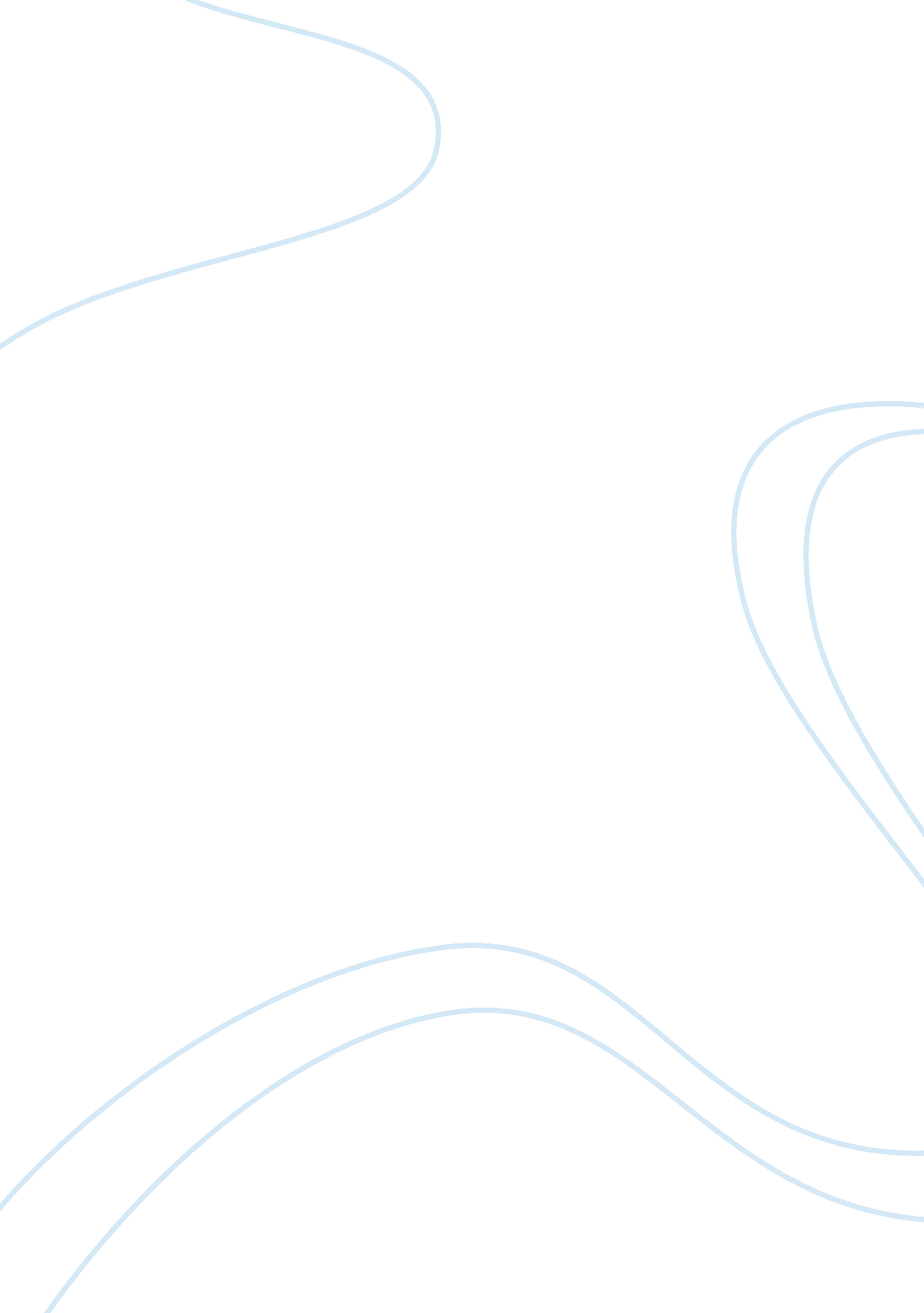 HomeworkBusiness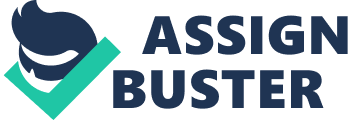 Business Ethics Task Introduction Ethics is a network of moral principles that gives a guideline on what ought to be done at theappropriate time and place. Communication is the movement of information from a sender to the recipient. Ethical communication is the art of being candid in all communications, keeping confidential information, and not conversing the private or business situations in public or in the company of a third part. 
Body 
In a business, ethics means keeping privacy of customers and employees (Ferrell, Fraedrich & Ferrell2013). A business should be honest, should not sell merchandise that are unsafe or unhealthy to its customers. The employees of a business should be handled with the utmost esteem and terms of their contracts should be met without compromise. These values are absolute, and one must take them seriously enough to dominate human rationale, weakness, ego, or individual faults. Incase of failure one looks back at core values for guidance as there is always disagreement about what values should reign supreme (Dunfee & Nagayasu, 1993). 
In business, the ones values are the values of the employer, the freedom to choose own ethical values is somewhat limited, but due to corporate scandals, the thought of following the corporation’s values is a problem (Shaw, 2011). The real test of values and communication in business comes from resulting action. Good ethics and communication principles should be noticed at the top levels of management. In addition to that, a corporate values and ethics initiative should be sold throughout the company and customers. A company should practice its ethics and communication values. Training must be provided to everyone So that its principles are known to everyone in the business (Jennings, 2012). The ethics and communication principles should extend to the next generation employees. This is because, the longer it lasts, the more established the principles will be. 
Conclusion 
Conclusively, this article illustrates the importance of business ethics in a business. It gives an insight of how business ethics aids the development of a business and gives the social, political and environmental impact of communication or business ethics in a business setup. 
References 
Dunfee, T. W., & Nagayasu, Y. (1993). Business ethics: Japan and the global economy. Dordrecht: Kluwer Academic Publishers. 
Ferrell, O. C., Fraedrich, J., & Ferrell, L. (2013). Business ethics: Ethical decision making and cases. Mason, OH: South-Western/Cengage Learning. 
Jennings, M. (2012). Business ethics: Case studies and selected readings. Australia: South-Western, Cengage Learning. 
Shaw, W. H. (2011). Business ethics. Boston, MA: Wadsworth/Cengage Learning 